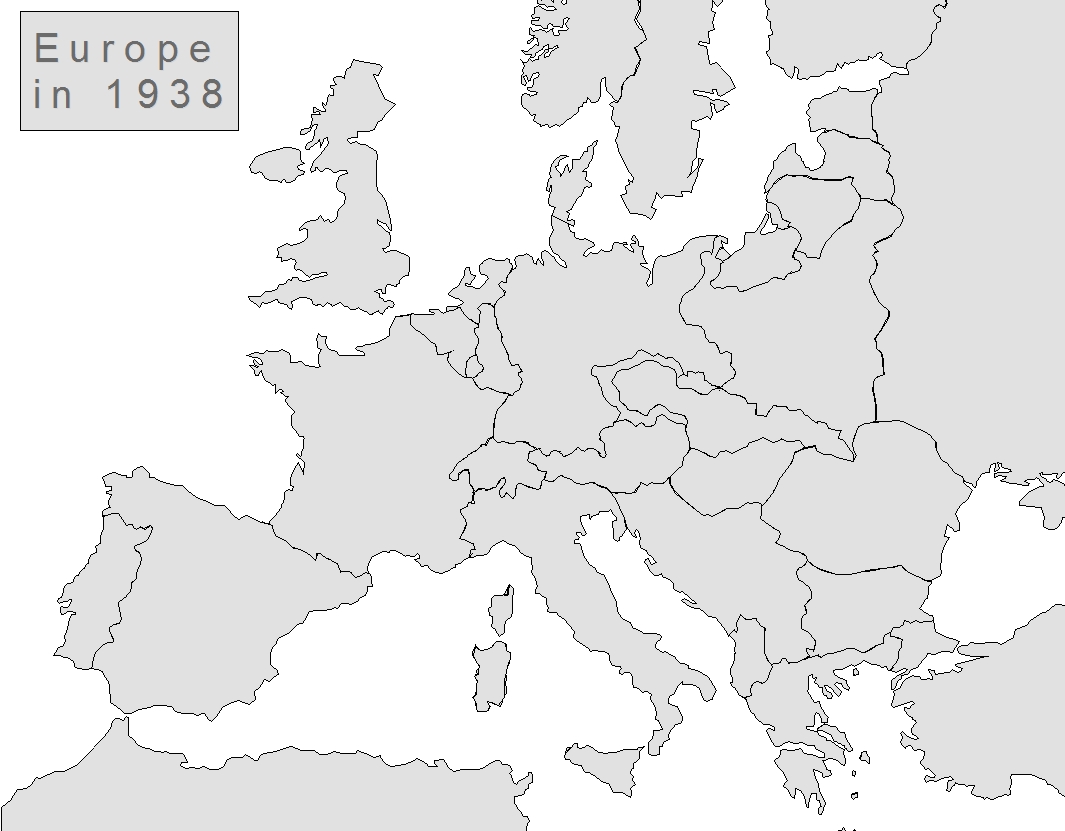 Label: Germany, USSR, UK, France, Poland, Spain, Portugal, Italy, Austria, Yugoslavia, Romania, Norway, Sweden, Estonia, Latvia, Lithuania, Ireland, Czechoslovakia, Hungary, Bulgaria, Greece, Sicily, Switzerland, Belgium and the SUDENTENLAND. Label and color: Axis Powers and the land taken by the Axis, Allied Powers, and Neutral CountriesAttach the names of the following leaders and their countries: Hitler, Stalin, Mussolini, Churchill, De GaulleLabel and color the English Channel.Put a star in the country that Hitler invaded that officially started WWIIPut a fence around Great Britain to show that they were the strongest American ally. They were heavily bombed by Hitler but never invaded by land.***Know All European Battle Locations***